         MAY 20, 2018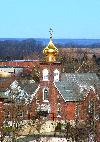 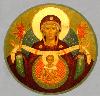  ASSUMPTION OF THE VIRGIN MARY  UKRAINIAN ORTHODOX CHURCH ECUMENICAL PATRIARCHATE OF CONSTANTINOPLE AND NEW ROME                1301 Newport Avenue                 Northampton, Pennsylvania 18067                 V. Rev. Bazyl Zawierucha, Rector              Protodeacon Mychail Sawarynski, AttachedTelephones: Church Office… (610) 262-2882Church Fax/Kitchen/Hall… (610) 262-0552Fr. Bazyl’s Residence… (610) 882-2488Fr. Myron Oryhon – (607) 752-1999Protodeacon Mychail’s Residence… (610) 262-3876Websites:   holyassumption.org           ukrainianorthodoxchurchusa.org	      lvorthodox.wordpress.com	E-mail:    Parish… avmuoc@gmail.com           Fr. Bazyl…nearomabz@gmail.com           Protodeacon Mychail…pravoslavni@rcn.comWebmaster, John Hnatow… john.hnatow@gmail.com==============================================================					   20th May, (7th), 2018Seventh Sunday of Pascha; Fathers of the 1st Ecumenical Council. Tone 6. Afterfeast of the Ascension. APPARITION OF THE SIGN OF THE PRECIOUS CROSS. Martyr ACACIUS the Centurion.Acts: 20: 16-18, 28-36             John 17: 1-13  Christ is Ascended!             Truly, He is Ascended!                            PROPERS OF THE DIVINE LITURGYTropar of the Resurrection, Tone 6                       The angelic powers were at Your tomb. The guards became as dead men. Mary stood by Your grave, seeking Your most pure Body. You captured Hell not being tempted by it. You came to the Virgin granting Life. Lord, Who arose from the dead: Glory to You.Tropar of the Ascension, Tone 4You have ascended in Glory, Christ our God, having made Your disciples joyful by the promise of the Holy Spirit. Through the blessing they were assured, that You are the Son of God, the Redeemer of the world.Kondak to the Holy Fathers, Tone 8You are most glorious, Christ our God. You have established the Holy Fathers as lights on the earth. Through them You have guided us to the True Faith. Greatly Compassionate One, Glory to You.Glory to the Father and to the Son and to the Holy Spirit…Kondak to the Holy Fathers, Tone 8The preaching of the Apostles and doctrines of the Fathers have established One Faith for the Church. Adorned with the robe of Truth, woven from heavenly theology, great is the mystery of piety that it defines and glorifies.Now and ever and unto ages of ages. Amen.Kondak of the Ascension, Tone 6When You had accomplished Your Divine Plan for us and had united earthly and heavenly things, You ascended in Glory, Christ our God. Yet in no manner did You depart from us. Rather, You abide with us forever. And You cry out to those who love You: “Iam with you and none shall prevail against you.”Prokimen, Tone 4Blessed are You, Lord God of our Fathers, praised and glorified is Your Name to the ages.Verse: For You are righteous in all that You have done for us.Alleluia Verses, Tone 1The Lord, the God of gods, has spoken and summoned the earth from the rising of the sun to its setting.Gather around Him, you His venerable ones, who made covenant with Him through sacrifices.In Place of “It is right in truth…”Magnify, my soul, the Life-giver, Who has ascended from earth to heaven.Irmos in Tone 5: Above understanding and speech, you became the Mother of God and ineffably brought forth in time the One Who is beyond time. We, the faithful, with one accord, magnify you.Communion Hymn:Praise the Lord from the heavens, praise Him in the Highest. Rejoice in the Lord, you Righteous, praise befits the upright. Alleluia (3 X).In Place of “We have seen the True Light”…Tropar: You have ascended in Glory, Christ our God…              SCRIPTURE READINGS AND MENEION		          SEVENTH WEEK OF HOLY PASCHAMon 21 May…    Holy Apostle & Evangelist JOHN THE THEOLOGIAN (117)                         ARSENIUS the Great of Scetis (448). PIMEN the Ascetic.                 Acts 21:8-14			John 14: 27-1:7		Tues. 22 May …   Prophet ISAIAH. Martyr CHRISTOPHER of Lycia. Trans-		     lation of the Relics of St. NICHOLAS from Myra to Bari (1087).                 Acts 21: 26-32			John 16: 2-13Wed. 23 May…   Apostle SIMON the Zealot. Martyrs PHILADELPHUS, CYPRIAN,FAST DAY:      ALPHAEUS, ONESIMUS, ERASMUS and 14 others in Sicily (251).   FISH         Ven. ISIDORA the Fool of Tabenna. Blessed TAISIA of Egypt (5th C.)        Acts. 23:1-11				John 16:15-23   Thurs. 24 May…  Hieromartyr MOCIUS (295). Equal to the Apostles CYRIL &		     METHODIUS, teachers of the Slavs. Ven. SOPHRONIUS of Kyiv.                     Acts 1: 1-12 		           John 14: 1-11Fri.  25 May…   EPIPHANIUS, Bishop of Cyprus (403). GERMANUS, PatriarchFAST DAY:      of Constantinople (740). POLYBIUS Bishop of Rinokyr, Egypt.    FISH	     Acts 27:1-44				John 17:18-26Sat.  26 May…   MEMORIAL SATURDAY. Virgin Martyr GLYCERIA & 		     LAODICIUS. Martyr ALEXANDER of Rome (298).		     Acts 28: 1-31				John 21: 15-25      5:00 PM    FESTAL VESPERS & LITYA at our CHURCH     	           PRAYERS OF PENANCE & ABSOLUTION to followSun.  27 May…   TRINITY SUNDAY. PENTECOST.        8:30 AM   THIRD & SIXTH HOURS       9:00 AM   DIVINE LITURGY; VESPERS & KNEELING SERVICE      11:30 AM   GENERAL PARASTAS AT PARISH CEMETERYSR UOL MEETING AFTER COFFEE HOUR, TODAY, MAY 20TH. ELECTION OF OFFICERS, UOL CONVENTION DISCUSSION. NEW MEMBERS ARE WELCOME.NECROLOGY:           	  21 May...  Wasyl Prus ’30, John Lelo ’46, Fenka Sawarynski ’90,  		      Metropolitan Constantine ’12, Dnc. Pavlo Pushkarenko ‘91        24 May…  Elias Ohotski ’57, John Shuryn ‘62	  27 May…	Mary Donczecz ‘13    	    VICHNAYA PAMJAT!    MEMORY ETERNAL!BIRTHDAYS:	  19 May…  Judy Ketterer, Lilly Vitushinsky        25 May…  Danielle Vitushinsky, Oleksandr Semenovych	  26 May…  Volodimir HarnahoANNIVERSARIES:             21 May…	Jerome & Anne Marie Kroboth	                   MNOHAYA LITA!     MANY YEARS!OCMC CONTRIBUTION WAS $34.00. THANK YOU FOR YOUR GREAT  SUPPORT. YOU ARE MAKING A DIFFERENCE AROUND THE WORLD.WE PRAY FOR THE HEALTH AND WELLBEING OF: Priest Bazyl Zawierucha, Catherine Kochenash, Fr. Vasyl Dovgan, Michael Smallen, Vladimir & Emma Krasnopera, Tessie Kuchinos, Brendan Phillips, Jessie Hnatow, Jessica Meashock, Wasyl Hewko, Adam Hewko, Betty Hendrickson, Andrew Thaxton, Helen Sodl, Michelle Pierzga, Susan Ferretti, Matthew Vitushinsky, Micah Brickler, Lubov Slonova, Carole Zarayko, William Fischer, John Vitushinsky, Ekaterina Seremula, Deacon MichaelMelanie Unger thanks the booster donors who supported this year’s UOL Convention yearbook page. Many approached without being asked, helping us reach our goal which speaks well of our parish. God bless our Christian community. An entire page was filled.A SUPER COFFEE HOUR, on ALL SAINTS SUNDAY, at 10:30 in our Church Hall, hosted by ST. MARY’S SOCIETY of Bethlehem, will benefit the Northampton Food Bank. Funds collected will be matched by the national organization. Foods will include barbecue, macaroni salad, & desserts. Please bring a donation of a non-perishable food product. Invite your friends.WEDNESDAY was the LEAVE-TAKING OF PASCHA. The greeting until Pentecost is CHRIST IS ASCENDED! TRULY, HE IS ASCENDED! Kneeling resumes at VESPERS (May 27) Greeting then, is CHRIST IS AMONG US!FINAL PIEROHI SALES of the SEASON: MAY 24th . Order by May 20th. Call Helen 610-261-4575.NORTHAMPTON FOODBANK DONATIONS: there continues to be a need for food to assist our neighbors. Special request for our parish is baby foods.SCHEDULE FOR RELIGIOUS INSTRUCTION with Linda Winters:   May 20th 11 AM; June 3rd 11 AM; June 10th 9 AM.REDNER’S SAVE A TAPE PROGRAM continues. Deposit receipts in church vestibule. Please use Redner’s Pump Rewards/Save a Tape Card.IN MEMORY OF NATALIA LUTYI - $18.00 for the Church Memorial Fund was received from Jay & Roberta Needle.Today the Church remembers the Apparition of the Sign of the Precious Cross over Jerusalem in 351 A.D. during the reign of Emperor Constantinus. At that time the Arian heresy was wide -spread, teaching that Christ was merely a creature and not God. Even after the First Ecumenical Council (325 A.D.) manypeople were drawn to this false teaching. Constantinus was a supporter of Arianism and both his brothers, pious Orthodox Christians, were killed in 350 leaving him sole ruler. St. Cyril became Patriarch of Jerusalem that same year. On May 20th a luminous Cross appeared over Jerusalem from Golgotha to the Mt. of Olives, 5.5 miles, shining brighter than the sun. The his-torian Sozomen says it led to the conversion of multitudes of pagans and Jews to Christianity. The apparition remained over the city for a week. It strengthened the Orthodox and led to a return of many Arians to the Church. It was also a reminder of the Second Coming of Christ, when “the sign of the Son of man shall appear in heaven.” (Matthew 24:30).